МКУ «УПРАВЛЕНИЕ ОБРАЗОВАНИЯАДМИНИСТРАЦИИ САЯНСКОГО РАЙОНА»ПРИКАЗс. Агинское«22» мая 2015 г.								№ 68-ООб утверждении муниципального плана мероприятий введения федерального государственного образовательного стандарта начального общего образования обучающихся с ограниченными возможностями здоровья и федерального государственного образовательного стандарта образования обучающихся с умственной отсталостью (интеллектуальными нарушениями)	В целях эффективной подготовки к введению федерального государственного образовательного стандарта начального общего образования обучающихся с ограниченными возможностями здоровья (далее – ФГОС для обучающихся с ОВЗ)  и федерального государственного образовательного стандарта образования обучающихся с умственной отсталостью (интеллектуальными нарушениями) (далее – ФГОС для обучающихся с нарушением интеллекта) в общеобразовательных учреждениях Саянского района, на основании плана – графика министерства образования и науки Красноярского края  ПРИКАЗЫВАЮ:	1. Утвердить муниципальный план мероприятий введения ФГОС для обучающихся с ОВЗ  и ФГОС для обучающихся с нарушением интеллекта в общеобразовательных учреждениях Саянского района.2. Руководителям общеобразовательных учреждений:разработать план введения ФГОС для обучающихся с ОВЗ  и ФГОС для обучающихся с нарушением интеллекта в общеобразовательном учреждении;обеспечить выполнение муниципального плана мероприятий по введению ФГОС;разместить планы мероприятий по введению ФГОС в образовательном учреждении на официальных сайтах школ.3. Контроль за исполнением данного приказа возложить на заместителя руководителя управления образования (Никишина Н.Г.).Руководитель 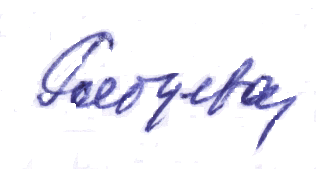 управления образования		Е.В. РябцеваПриложение к приказу управления образования  от 22.05.2015г. № 68-О     111 План мероприятийпо введению федерального государственного образовательного стандарта начального общего образования обучающихся с ограниченными возможностями здоровья и федерального государственного образовательного стандарта образования обучающихся с умственной отсталостью (интеллектуальными нарушениями)в общеобразовательных организациях Саянского районаНаправление, название мероприятияСрокисполненияОтветственныеНормативно-правовое обеспечение введения  ФГОС  для обучающихся с ОВЗ  и ФГОС для обучающихся с нарушением интеллектаНормативно-правовое обеспечение введения  ФГОС  для обучающихся с ОВЗ  и ФГОС для обучающихся с нарушением интеллектаНормативно-правовое обеспечение введения  ФГОС  для обучающихся с ОВЗ  и ФГОС для обучающихся с нарушением интеллектаОрганизация обсуждения проекта примерных адаптированных основных общеобразовательных программ на основе  ФГОС  для обучающихся с ОВЗ  и ФГОС для обучающихся с нарушением интеллекта на муниципальном, школьном уровняхСентябрь – декабрь  2015 г.Управление образования(Крупенько Ю.М.),руководители ООРазработка адаптированных основных общеобразовательных программ начального общего образования   ФГОС  для обучающихся с ОВЗ  и ФГОС для обучающихся с нарушением интеллектаМарт 2016 г.Руководители ООВнесение необходимых изменений в УставМарт 2016 г.Руководители ОО Разработка рабочих программ учителями начальных классов, учителями-предметникамиАпрель 2016 г.Руководители ОООрганизация и проведение самообследования общеобразовательных организаций по вопросу готовности к введению ФГОС  для обучающихся с ОВЗ  и ФГОС для обучающихся с нарушением интеллекта15.05.2016 г.Руководители ООПредставление  адаптированных основных общеобразовательных программ начального общего образования   ФГОС  для обучающихся с ОВЗ  и ФГОС для обучающихся с нарушением интеллекта на заседаниях коллегиальных органов управления образовательными организациямиДо 20.06.2016 г.Руководители ООВнесение изменений в программу развития школыАвгуст 2016 г.Руководители ОО Приведение локальной и нормативной базы общеобразовательных организаций в соответствие с  ФГОС  для обучающихся с ОВЗ  и ФГОС для обучающихся с нарушением интеллекта15.08.2016 г.Руководители ООРазработка и оформление организационно - распорядительной документации по вопросу введения  ФГОС  для обучающихся с ОВЗ  и ФГОС для обучающихся с нарушением интеллектаВ течение2015-2016 гг.Руководители ОООрганизационно-методическое обеспечение введения  ФГОС  для обучающихся с ОВЗ  и ФГОС для обучающихся с нарушением интеллектаОрганизационно-методическое обеспечение введения  ФГОС  для обучающихся с ОВЗ  и ФГОС для обучающихся с нарушением интеллектаОрганизационно-методическое обеспечение введения  ФГОС  для обучающихся с ОВЗ  и ФГОС для обучающихся с нарушением интеллектаОрганизация и проведение открытых методических дней  по подготовке к введению  ФГОС  для обучающихся с ОВЗ  и ФГОС для обучающихся с нарушением интеллектаОктябрь – ноябрь 2015г.Управление образования(Крупенько Ю.М.),руководители ОООрганизация проведения РМО учителей начальных классов и учителей-предметников, реализующих адаптированные основные общеобразовательные программы:разработка адаптированных основных общеобразовательных программ (далее АООП); экспертизы АООП Март 2016 г.До 01.05.2016 г.Управление образования(Крупенько Ю.М.), руководители РМО, учителя начальных классов и учителя-предметники;заместители директоров по УВР  Участие в работе секций, окружных совещаний по вопросу подготовки к введению  ФГОС  для обучающихся с ОВЗ  и ФГОС для обучающихся с нарушением интеллекта в рамках окружных совещаний работников образования в территориальных округах Красноярского краяЯнварь – март2016 г.Управление образования(Крупенько Ю.М.),руководители ООПроведения Единого дня открытых дверей базовой школы по введению  ФГОС  для обучающихся с ОВЗ  и ФГОС для обучающихся с нарушением интеллекта МБОУ «Агинская средняя общеобразовательная школа № 1»06.02.2016 г.Директор МБОУ «Агинская СОШ № 1»(Гаммершмидт Д.А.)Участие в  дне открытых дверей базовой школы по введению  ФГОС  для обучающихся с ОВЗ  и ФГОС для обучающихся с нарушением интеллекта МБОУ «Агинская средняя общеобразовательная школа № 1»06.02.2016 г.Руководители ООУчастие в семинарах для команд пилотных школ по введению  ФГОС  для обучающихся с ОВЗ  и ФГОС для обучающихся с нарушением интеллектаПо графику ККИПКиППРОУправление образования(Сычева Л.П.),директор МБОУ «Агинская СОШ № 1»( Гаммершмидт Д.А.)Открытие консультационного пункта по введению  ФГОС  для обучающихся с ОВЗ  и ФГОС для обучающихся с нарушением интеллекта на базе базовой школы МБОУ «Агинская средняя общеобразовательная школа № 1»Февраль 2016 г.Директор МБОУ «Агинская СОШ № 1»( Гаммершмидт Д.А.)Организация проведения интегрированных РМОМай 2016 г.Управление образования(Крупенько Ю.М.), руководители РМООрганизация взаимопосещений занятий  учителями начальных классов и учителями-предметниками в школах района в рамках введения  ФГОС  для обучающихся с ОВЗ  и ФГОС для обучающихся с нарушением интеллектаОктябрь-декабрь2015 г.Управление образования(Крупенько Ю.М.)Проведение мониторинговых визитов в ОО по вопросам реализации  ФГОС  для обучающихся с ОВЗ  и ФГОС для обучающихся с нарушением интеллектаНоябрь-декабрь2015 г.Управление образования(Крупенько Ю.М.)Участие в работе краевых семинаров для команд пилотных школ по введению и вопросам реализации  ФГОС  для обучающихся с ОВЗ  и ФГОС для обучающихся с нарушением интеллектаВ течение2015, 2016гг.Директор МБОУ «Агинская СОШ № 1»( Гаммершмидт Д.А.)Организация психолого-педагогического сопровождения участников образовательного процесса (педагоги, учащиеся, родители) в условиях перехода на новый стандартВ течение2015, 2016гг.Руководители ООТираживание опыта работы базовой школы МБОУ «Агинская СОШ №1»В течение 2016 г. по графику  МБОУ «Агинская СОШ №1»Директор МБОУ «Агинская СОШ № 1»(Гаммершмидт Д.А.)Организация участия в сетевом сообществе учителей начальных классов и учителей-предметников по разработке рабочих программ В течение2016г.Руководители ООЗнакомство с публикациями методических сборников на основе обобщения опыта пилотирования  ФГОС  для обучающихся с ОВЗ  и ФГОС для обучающихся с нарушением интеллекта на территории Красноярского краяВ течение 2016 г.Управление образования(Сычева Л.П.),руководители ООПроведение консультаций по вопросам введения  ФГОС  для обучающихся с ОВЗ  и ФГОС для обучающихся с нарушением интеллектаВ течение 2016 г.Управление образования,МБОУ «Агинская СОШ № 1 »Кадровое обеспечение введения  ФГОС  для обучающихся с ОВЗ  и ФГОС для обучающихся с нарушением интеллектаКадровое обеспечение введения  ФГОС  для обучающихся с ОВЗ  и ФГОС для обучающихся с нарушением интеллектаКадровое обеспечение введения  ФГОС  для обучающихся с ОВЗ  и ФГОС для обучающихся с нарушением интеллектаОрганизация участия в повышении квалификации учителей, директоров, заместителей директоров общеобразовательных организаций в соответствии с требованиями  ФГОС  для обучающихся с ОВЗ  и ФГОС для обучающихся с нарушением интеллектаВ течение2015 г.Управление образования(Крупенько Ю.М.)Приведение в соответствие с требованиями  ФГОС  для обучающихся с ОВЗ  и ФГОС для обучающихся с нарушением интеллекта и новыми тарифно-квалификационными характеристиками должностных инструкций работников общего образования в общеобразовательных учрежденияхДо 01.09.2016 г. Руководители ОО Проведение открытого мероприятия по введению ФГОС  для обучающихся с ОВЗ  и ФГОС для обучающихся с нарушением интеллектаНоябрь 2016 г.Управление образования(Сычева Л.П.)Информационное обеспечение введения  ФГОС  для обучающихся с ОВЗ  и ФГОС для обучающихся с нарушением интеллектаИнформационное обеспечение введения  ФГОС  для обучающихся с ОВЗ  и ФГОС для обучающихся с нарушением интеллектаИнформационное обеспечение введения  ФГОС  для обучающихся с ОВЗ  и ФГОС для обучающихся с нарушением интеллектаВстречи с представителями родительской общественности (законных представителей) по вопросам введения  ФГОС  для обучающихся с ОВЗ  и ФГОС для обучающихся с нарушением интеллектаМарт 2016 г.Руководители ООВыявление степени укомплектованности образовательных учреждений педагогическими кадрами, уровня их квалификации и готовности педагогических работников  ФГОС  для обучающихся с ОВЗ  и ФГОС для обучающихся с нарушением интеллектаАвгуст 2016 г.Руководители ОООсвоение и внедрение электронных образовательных ресурсов, обеспечивающих реализацию  ФГОС  для обучающихся с ОВЗ  и ФГОС для обучающихся с нарушением интеллектаВ течение 2016 г.Управление образования(Чепель С.А.),руководители ООИнформирование общественности о ходе апробации введения  ФГОС  для обучающихся с ОВЗ  и ФГОС для обучающихся с нарушением интеллекта, в т.ч. на сайтах управления образования, образовательных организаций Август 2015 г. – декабрь 2016 г.Управление образования(Сычева Л.П.),руководители ОО 